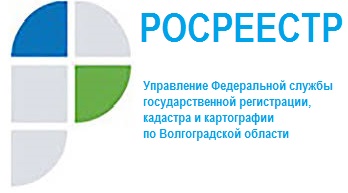 30.08.2021г. с 09-00 до 10-00 в межмуниципальном отделе по городу Волжскому, Ленинскому и Среднеахтубинскому районам Управления Росреестра по Волгоградской области проведена «горячая телефонная линия» по вопросу: «Реализация Закона о гаражной амнистии». На вопросы граждан отвечал главный специалист-эксперт – Киселев Андрей Владимирович.Вопрос: Можно ли оформить некапитальный гараж?Ответ: Права на некапитальные гаражи (это гаражи которые не имеют прочной связи с землей и конструктивные характеристики которых позволяют осуществить их перемещение или демонтаж без несоразмерного ущерба их назначению) зарегистрированы быть не могут.межмуниципальный отделпо городу Волжскому, Ленинскому и Среднеахтубинскому районамУправления Росреестра по Волгоградской области